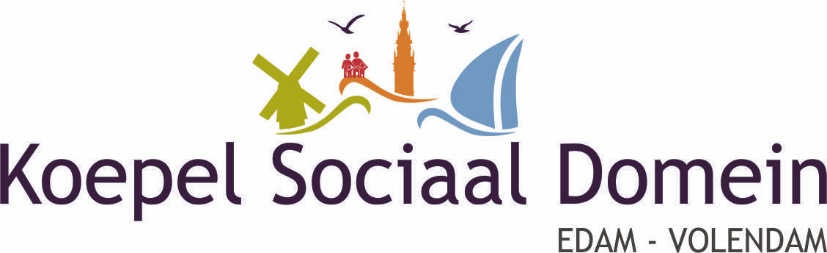 Volendam, 14 november 2018College van Burgemeester en WethoudersPostbus 1801130 AD  VolendamT.a.v. Peter Karregat, lid kermisteamBetreft: evaluatie van de prikkelarme kermis 2018	Geachte heer Karregat, Op 12 april 2017 heeft de Jeugdraad, via de tussenkomst van de Koepel Sociaal Domein, een ongevraagd advies uitgebracht met betrekking tot een ‘prikkelarme kermis’. Via signalen uit de samenleving is de behoefte naar voren gekomen om een prikkelarme kermis te organiseren voor de doelgroep kinderen en volwassenen met bijvoorbeeld autisme, epilepsie en een lichamelijk en/of verstandelijke beperking. Om deze doelgroep met de huidige kermissen te kunnen bedienen hebben wij geadviseerd om op zaterdag en/of zondag zodanige aanpassing te realiseren opdat deze kwetsbare doelgroep ook het plezier van een kermis kan beleven. Op 11 april 2018 heeft de Jeugdraad, via de tussenkomst van de Koepel Sociaal Domein, een reactie ontvangen van de behandelend ambtenaar. Op 29 mei 2018 heeft de Jeugdraad een aanvullende e-mail gestuurd n.a.v. een verduidelijkingsvraag van de behandelend ambtenaar, met daarin onze opvatting van een prikkelarme kermis. Hierop is het volgende aan de exploitanten teruggeven qua informatie: “De aanvragers is medegedeeld dat het gaat om zaterdag en zondag, een verschuiving van de aanvangstijd van 14:00 uur naar 12:00 uur. Het is de bedoeling dat in die uren prikkelarm wordt gedraaid. Daaronder verstaat men dan weinig geluid, minder kleuren (licht), geen felle flitsen en indien mogelijk (bij sommige ritprogramma’s is dit niet mogelijk) minder snel draaien.” Enige tijd na de Volendammer kermis is door het kermisteam gevraagd om een evaluatie van de prikkelarme kermis zoals die is georganiseerd. Daarop is aan de Jeugdraad input gevraagd. Wij geven de volgende de positieve punten en wat aandachts-/verbeterpunten. Uiteraard zijn wij gaarne bereid om in een persoonlijk gesprek een en ander nader toe te lichten. Positieve punten:De beide ‘prikkelarme kermismomenten’ zijn als heerlijk rustig ervaren. Ook door de mensen die het niet wisten en toevalligerwijs er waren werd zeer positief gereageerd;Een veelgehoorde reactie was tevens dat men geen ‘piep’ in de oren had na het bezoek aan de kermis; Niet te veel mensen, rustige en ontspannen sfeer;Geen lange wachtrijen bij de diverse attracties;Veel jonge gezinnen zijn eerder naar de kermis gegaan omdat het er rustiger aan toe ging; Het geluidsniveau dat werd gehanteerd was goed. Het was stil genoeg voor een goed gesprek, ook met de kinderen. 
Aandachts-/verbeterpunten:De communicatie rondom de prikkelarme kermis was wat ons betreft wat mager. Veel mensen wisten simpelweg niet dat er een prikkelarme kermis was. Ook wist men niet dat het een uitkomst was van de gezamenlijke inspanning vanuit de Jeugdraad (KSD) en gemeente;Niet alle kermisexploitanten waren open of op tijd open;Er was bij sommige attracties gedurende de aangepaste uren weinig tot geen hulp van personeel. Bijvoorbeeld bij een trappenhuis, de lange/hoge glijbaan en trampoline. Normaliter wordt je bij bepaalde attracties geholpen om de trap op te komen, de loopband te gebruiken, etc. Is hierover overleg te plegen met de exploitanten?We hebben van veel mensen uit Edam vernomen dat een prikkelarme kermis daar ook zeer gewenst is. Hoogachtend namens de KSD,Drs. J.H.C.M. Tol, voorzitter						C.H.M. Schilder, secretaris